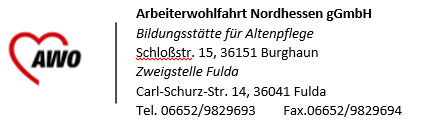 Bestätigung zur Durchführung des PflichtpraktikumsHiermit wird dem Schüler / der Schülerin __________________________________________						Name Schüler/Schülerinder AWO-Bildungsstätte für Pflegeberufe Burghaun/Fulda bestätigt, dass er/sie in der Zeit von___________________bis___________________________     undZeitraum des Pflichtpraktikums___________________bis___________________________Zeitraum des Pflichtpraktikumsin unserer Einrichtung / in unserem Mobilen Dienst ____________________________________________________________________Name und Adresse der Einrichtung/des Dienstesein Pflichtpraktikum im Rahmen der Ausbildung macht.___________________________________________________Stempel und Unterschrift